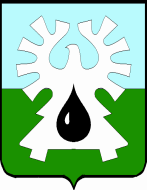 МУНИЦИПАЛЬНОЕ ОБРАЗОВАНИЕ ГОРОД УРАЙХАНТЫ-МАНСИЙСКИЙ АВТОНОМНЫЙ ОКРУГ - ЮГРА  ДУМА ГОРОДА УРАЙ   РЕШЕНИЕот 24 сентября 2020 года                                                     	  	             № 71О награждении Почетной грамотой Думы города УрайРассмотрев материалы, представленные для награждения Почетной грамотой Думы города Урай, в соответствии с Положением о наградах и званиях города Урай, принятым  решением Думы города Урай от 24 мая 2012 года № 53, Дума города Урай решила:1. Наградить Почетной грамотой Думы города Урай за высокие достижения в профессиональной деятельности и в связи с профессиональным праздником Днем учителя Копаневу Елену Николаевну, заместителя директора по учебно-воспитательной работе муниципального бюджетного общеобразовательного учреждения средняя общеобразовательная школа №5.2. Опубликовать настоящее решение в газете «Знамя».Председатель Думы города Урай                                       Г.П. Александрова